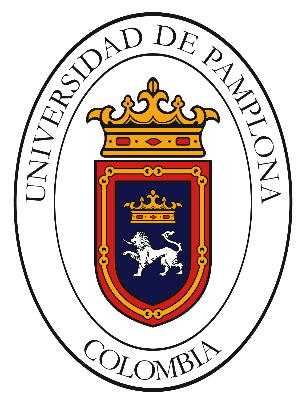 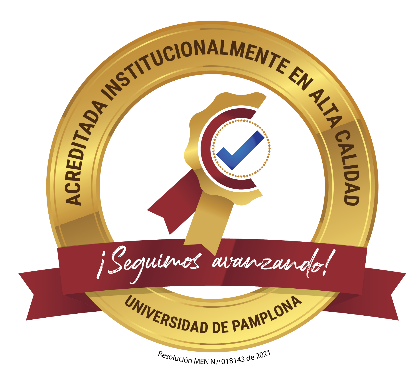 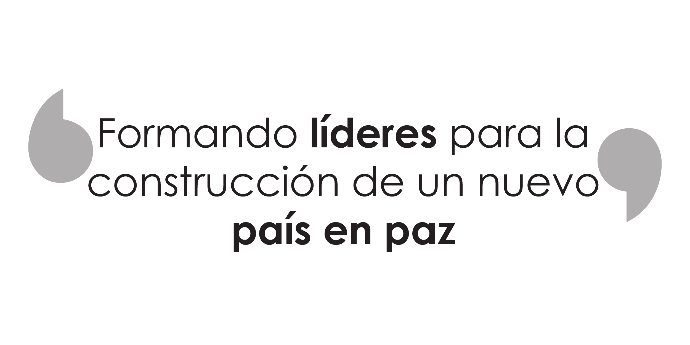 Título de la tesis o trabajo de investigaciónNombres y apellidos completos del autorUniversidad de Pamplona ColombiaFacultad de ingenierías y ArquitecturaDepartamento de Arquitectura y Diseño IndustrialPrograma de ArquitecturaCiudad, ColombiaAñoTítulo de la tesis o trabajo de investigaciónNombres y apellidos completos del autorTesis o trabajo de investigación presentada(o) como requisito parcial para optar al título de:ArquitectoDirector (a):Título (Ph.D., Doctor, Arquitecto, etc.) y nombre del director(a)Codirector (a):Título (Ph.D., Doctor, Arquitecto, etc.) y nombre del codirector(a)Línea de Investigación:Nombrar la línea de investigación en la que se enmarca la tesis o trabajo de investigaciónGrupo de Investigación:Nombrar el grupo en caso que sea posibleUniversidad de Pamplona ColombiaFacultad de ingenierías y ArquitecturaDepartamento de Arquitectura y Diseño IndustrialPrograma de ArquitecturaCiudad, ColombiaAño(Dedicatoria o lema)Su uso es opcional y cada autor podrá determinar la distribución del texto en la página, se sugiere esta presentación. En ella el autor del trabajo dedica su trabajo en forma especial a personas y/o entidades. Por ejemplo:A mis padresoLa preocupación por el hombre y su destino siempre debe ser el interés primordial de todo esfuerzo técnico. Nunca olvides esto entre tus diagramas y ecuaciones.Albert EinsteinAgradecimientosEsta sección es opcional, en ella el autor agradece a las personas o instituciones que colaboraron en la realización del trabajo. Si se incluye esta sección, deben aparecer los nombres completos, los cargos y su aporte al trabajo.A continuación, se presenta la tabla de contenido la cual se actualiza automáticamente. Para los textos editados en Microsoft Word se debe hacer click en el botón derecho del mouse sobre la tabla de contenido y aparecerá el icono Actualizar Campos ( ), luego aparecerá una ventana en la cual debe seleccionar la opción Actualizar toda la tabla.Tenga en cuenta al iniciar el diligenciamiento de la plantilla usar la opción del icono Mostrar Todo ( ) Por medio de esta función podrá observar las secciones en que se encuentra construida esta plantilla, es muy importante conservar dichas secciones evitando borrar los saltos de sección.  RESUMENEl resumen es una presentación abreviada y precisa (la NTC 1486 de 2008 recomienda revisar la norma ISO 214 de 1976). Se debe usar una extensión máxima de 250 palabras. Se recomienda que este resumen sea analítico, es decir, que sea completo, con información cuantitativa y cualitativa, generalmente incluyendo los siguientes aspectos: objetivos, diseño, lugar y circunstancias, pacientes (u objetivo del estudio), intervención, mediciones y principales resultados, y conclusiones. Al final del resumen se deben usar palabras claves tomadas del texto, las cuales permiten la recuperación de la información.Palabras clave: (Mínimo 3 y máximo 7 palabras, preferiblemente use lenguaje técnico-científico). ABSTRACTEs el mismo resumen, pero traducido al inglés. Es posible incluir el resumen en otro idioma diferente al español o al inglés, si se considera como importante dentro del tema tratado en la investigación, por ejemplo: un trabajo dedicado a problemas lingüísticos del mandarín seguramente estaría mejor con un resumen en mandarín.Keywords: CONTENIDOINTRODUCCIÓNEn la introducción, el autor presenta y señala la importancia, el origen (los antecedentes teóricos y prácticos), los objetivos, los alcances, las limitaciones, la metodología empleada, el significado que el estudio tiene en el avance del campo respectivo y su aplicación en el área investigada. No debe confundirse con el resumen y se recomienda que la introducción tenga una extensión de mínimo 2 páginas y máximo de 3 páginas.CAPITULO 1. GENERALIDADESPresentación de la problemática del proyectoPreguntas problemaÁrbol de causas y consecuenciasJustificaciónObjetivosMétodo y MetodologíaProductos a evaluarCAPITULO 2. FUNDAMENTOS TEÓRICOSNociones teóricas y conceptuales sobre el(los) tipo(s) de intervención(es)  Tendencias arquitectónicas (o urbanísticas) relacionadas con la intervención. Los referentes son opcionales y se hacen si se cuenta con buena información al respecto: no solo aspectos positivos, sino también aspectos negativos de los proyectos de referencia Además de los referentes mencionados, incluya casos de estudio específicos que sean relevantes para su área de investigación. Estos ejemplos pueden ilustrar tendencias, desafíos o éxitos en intervenciones arquitectónicas relacionadas con la investigaciónNormativa general relacionada con la propuesta (convenios internacionales, objetivos del milenio, constitución política, leyes y decretos nacionales) Jerarquización de variables (síntesis de lo más importante del capítulo)Cree un mapa conceptual que muestre las relaciones entre los conceptos clave de su marco teórico. Esto puede ayudar a los lectores a visualizar la estructura de su investigación.CAPITULO 3. ANÁLISIS DEL CONTEXTOUbicación geográfica y generalidades ambientalesExplique cómo el contexto histórico y cultural ha influido en la evolución de la arquitectura y las intervenciones arquitectónicas en la región o área de estudio. Analice cómo las intervenciones arquitectónicas afectan a las comunidades y la sociedad en general. Explore temas como la participación ciudadana, el impacto socioeconómico y la calidad de vida en relación con la investigaciónProporcione una contextualización detallada del área o sitio en el que se llevará a cabo la intervención arquitectónica. Esto incluye aspectos geográficos, históricos, culturales y sociales que influyen en su investigaciónMuestre un análisis claro de las necesidades y problemas que su proyecto abordará. Esto puede incluir datos cuantitativos y cualitativos, encuestas, entrevistas u otros métodos de investigación.Análisis y Diagnostico (los aspectos dependen de lo que se consignó en la propuesta)Aspectos UrbanísticosAspectos EconómicosAspectos socialesAspectos CulturalesAspectos NormativosJerarquización de Variables (síntesis de los aspectos negativos y positivos más importantes del capítulo)CAPITULO 4. DESARROLLO DEL PROYECTO DE INVESTIGACIÓNEstrategias, criterios y principios generales de diseño Explique las razones detrás de las estrategias, criterios y principios generales de diseño que ha elegido para su proyecto. Destaque cómo estos se relacionan con el contexto, los objetivos del proyecto y las necesidades identificadas.Presentación de esquema básico del proyectoPresente las alternativas de diseño que consideró antes de llegar a la propuesta final. Explique por qué eligió la solución particular que está presentando y cómo se compara con otras opciones.Presentación del anteproyecto y/o proyecto Utilice representaciones visuales en 3D, como maquetas físicas o renderizaciones digitales, para ayudar a los evaluadores a comprender mejor la apariencia y la funcionalidad de su proyecto.Detalles del proyecto Si su proyecto incorpora elementos de sostenibilidad y eficiencia energética, destáquelos y explique cómo contribuyen a la calidad y la responsabilidad ambiental de la intervención.Describa cómo su proyecto beneficiará a la comunidad local y mejora la calidad de vida de sus habitantes. Esto puede incluir aspectos como el acceso a servicios, espacios públicos y la creación de empleo.Presentación de documentación planimétrica del proyecto. La planimetría del proyecto de practica se debe presentar bajo los estándares de representación de de la SCA. La presentación de los planos deberá acogerse a los estándares de representación gráfica delimitados por la SCADiscuta cómo su proyecto contribuye al avance de la disciplina de la arquitectura. ¿Proporciona soluciones innovadoras a problemas comunes? ¿Introduce nuevos enfoques de diseño?CONCLUSIONESConclusiones objetivo generalConclusiones objetivo específico 1Conclusiones objetivo específico 2Conclusiones objetivo específico 3RECOMENDACIONES Las recomendaciones deben ser claras y coherentes en su estructura y contenido. Los evaluadores deben poder seguir fácilmente la lógica de tu proyecto. Todas las recomendaciones deben estar relacionadas con el tema y los objetivos del proyecto. Las recomendaciones deben ser prácticas y aplicables. Deben ser acciones que se puedan llevar a cabo en la realidad y que aborden los problemas o desafíos identificados en la investigación. Proporcione evidencia sólida y fundamentación teórica para respaldar tus recomendaciones. Demuestra por qué tus propuestas son apropiadas y efectivas. Evalúe la viabilidad de las recomendaciones en términos de recursos, tiempo y factibilidad práctica. Considera los posibles obstáculos y cómo se pueden superar.BIBLIOGRAFÍAVan en orden alfabético y solo se relacionan las que se han citado en el documento. Se recomienda que el trabajo contemple referencias de artículos científicos y libros con enlaces web en una proporción equitativa. Las referencias de textos, normas, libros, artículos, tablas se realizarán bajo las normas APA séptima edición. Mínimo 20 referencias bibliográficas. Para la referencia de cartografías, imágenes, memorias, infografías, y planimetrías arquitectónicas se utilizará la norma ISO 690Bibliografía de Libros y Artículos científicos Bibliografía de material normativo CibergrafíaCartografía espacialPlanimetría arquitectónica LISTA DE FIGURASPág.Figura 1.1:	Tipos y parte del fruto de palma de aceite [10, 7].	Nota: Si es requerido, se pueden incluir lista de ilustraciones, graficas, diagramas, dibujos o fotografías. Tenga presente que estas listas deben ser generadas de forma automatizada utilizando las opciones que proporciona el software de procesamiento de texto.LISTA DE TABLASPág.Tabla 2.1:	Participación de las energías renovables primaria [14].	Nota: Si es requerido, se puede incluir la lista de cuadros, en caso que se utilicen en el desarrollo de la tesis o trabajo de investigación. Tenga presente que estas listas deben ser generadas de forma automatizada utilizando las opciones que proporciona el software de procesamiento de texto.LISTA DE MAPASPág.Mapas 3.1: Mapa de escenarios de riesgo del municipio [14].	Nota: Si es requerido, se puede incluir la lista de cuadros, en caso que se utilicen en el desarrollo de la tesis o trabajo de investigación. Tenga presente que estas listas deben ser generadas de forma automatizada utilizando las opciones que proporciona el software de procesamiento de texto.LISTA DE PLANIMETRÍASPág.Figura 4.1:	Planta arquitectónica de localización a escala 1:200 [80, 7].	Nota: Si es requerido, se pueden incluir lista de ilustraciones, graficas, diagramas, dibujos o fotografías. Tenga presente que estas listas deben ser generadas de forma automatizada utilizando las opciones que proporciona el software de procesamiento de texto.INTRODUCCIÓNEn la introducción, el autor presenta y señala la importancia, el origen (los antecedentes teóricos y prácticos), los objetivos, los alcances, las limitaciones, la metodología empleada, el significado que el estudio tiene en el avance del campo respectivo y su aplicación en el área investigada. No debe confundirse con el resumen y se recomienda que la introducción tenga una extensión de mínimo 2 páginas y máximo de 3 páginas.La presente plantilla maneja la fuente Arial para el texto de los párrafos y para los títulos y subtítulos. Sin embargo, es posible sugerir otras fuentes tales como Garomond, Calibri, Cambria o Times New Roman, que, por claridad y forma, son adecuadas para la edición de textos académicos. La presente plantilla tiene en cuenta aspectos importantes de la Norma Técnica Colombiana - NTC 1486 y el Manual de publicaciones de la APA, con el fin que sean usadas para la presentación final de las tesis de maestría, doctorado y especializaciones y especialidades en el área de Ingenierías y Arquitectura, desarrolladas en la Universidad de Pamplona.Si se requiere ampliar la información sobre normas adicionales para la escritura se puede consultar la Norma Técnica Colombiana - NTC 1486 y el Manual de Publicaciones de la American Psychological Association.La tesis o trabajo de investigación se debe escribir con interlineado a 1.15 líneas y después de punto aparte se dejan dos interlíneas (dos veces la tecla Enter). La redacción debe ser impersonal y genérica. La numeración de las hojas sugiere que las páginas preliminares se realicen en números romanos en mayúscula y las demás en números arábigos, en forma consecutiva a partir de la introducción que comenzará con el número 1. La cubierta y la portada no se numeran, pero si se cuentan como páginas.El tamaño de letra sugerido y teniendo en cuenta la familia fuente Arial de 11 puntos para el texto de estilo “Párrafo”, Arial para los títulos, de 16 puntos (estilo “Título Primer nivel”) y de 14 y 12 para los subtítulos (estilos “Título segundo nivel” y “Título tercer nivel”, respectivamente). Para trabajos muy extensos se recomienda publicar más de un volumen. Se debe tener en cuenta que algunas facultades tienen reglamentada la extensión máxima de las tesis o trabajos de investigación; en caso que no sea así, se sugiere que el documento no supere 120 páginas.  CAPÍTULO 1Los capítulos son las principales divisiones del documento. En estos, se desarrolla el tema del documento. Cada capítulo debe corresponder a uno de los temas o aspectos tratados en el documento y por tanto debe llevar un título que indique el contenido del capítulo. Cada capítulo deberá contar con una portada que separe su contenido para garantizar un orden en la lecturaLos títulos de los capítulos deben ser concertados entre el alumno y el director de la tesis o trabajo de investigación, teniendo en cuenta los lineamientos que cada unidad académica brinda. Así, por ejemplo, en algunas facultades se especifica que cada capítulo debe corresponder a un artículo científico, de tal manera que se pueda publicar posteriormente en una revista. SUBTÍTULOS NIVEL 2Toda división o capítulo, a su vez, puede subdividirse en otros niveles y sólo se enumera hasta el tercer nivel. Los títulos de segundo nivel se escriben con minúscula al margen izquierdo y sin punto final, están separados del texto o contenido por un interlineado posterior de 10 puntos y anterior de 20 puntos (tal y como se presenta en la plantilla).Subtítulos nivel 3De la cuarta subdivisión en adelante, cada nueva división o ítem puede ser señalada con viñetas, conservando el mismo estilo de ésta, a lo largo de todo el documento. Las subdivisiones, las viñetas y sus textos acompañantes deben presentarse sin sangría y justificados. CAPÍTULO 2Existen varias normas para la citación bibliográfica. Algunas áreas del conocimiento prefieren normas específicas para citar las referencias bibliográficas en el texto y escribir la lista de bibliografía al final de los documentos. Para el comité de trabajo de grado en arquitectura las referencias de textos, normas, libros, artículos, tablas se realizarán bajo las normas APA séptima edición. Mínimo 20 referencias bibliográficas. Para la referencia de cartografías, imágenes, memorias, infografías, y planimetrías arquitectónicas se utilizará la norma ISO 690Bibliografía de Libros y Artículos científicos Bibliografía de material normativo CibergrafíaCartografía espacialPlanimetría arquitectónicaCita de libro impreso:Apellido del autor, Inicial(es). (Año de publicación). Título del libro. Editorial.Ejemplo: Smith, J. R. (2019). Psicología del desarrollo. Editorial XYZ.Cita de artículo de revista impreso:Apellido del autor, Inicial(es). (Año de publicación). Título del artículo. Nombre de la revista, volumen(número), páginas.Ejemplo: García, A. M. (2020). Efectos del estrés en la salud mental. Revista de Psicología, 25(3), 123-137.Cita de artículo de revista en línea:Apellido del autor, Inicial(es). (Año de publicación). Título del artículo. Nombre de la revista, volumen(número), páginas. URLEjemplo: López, D. F. (2018). Innovaciones en tecnología educativa. Revista de Educación Online, 15(2), 45-60. https://www.ejemplo.com/articulo123Cita de sitio web:Nombre de la organización o autor. (Año de publicación o actualización). Título de la página o sitio web. URLEjemplo: Organización Mundial de la Salud. (2021). COVID-19: Información actualizada. https://www.who.int/es/emergencies/diseaseCita de capítulo de libro:Apellido del autor del capítulo, Inicial(es). (Año de publicación). Título del capítulo. En Inicial(es) del editor(es) del libro (Ed.), Título del libro (páginas del capítulo). Editorial.Ejemplo: Pérez, M. L. (2017). Enfoques en psicoterapia. En S. Rodríguez (Ed.), Terapias contemporáneas (pp. 45-68). Editorial ABC.Cita de una fuente en línea sin autor:Título de la página o sitio web. (Año de publicación o actualización). URLEjemplo: Enciclopedia de Astronomía. (2020). https://www.astroinfo.comCita de un video en línea:Apellido del autor o nombre del canal. (Año de publicación). Título del video [Video]. Plataforma. URLEjemplo: Khan Academy. (2018). Introducción a la química [Video]. YouTube. https://www.youtube.com/watch?v=abcdefgCita de una conferencia o presentación:Apellido del autor, Inicial(es). (Año de la presentación, mes día). Título de la presentación. Nombre de la conferencia, Lugar de la conferencia. URLEjemplo: García, J. R. (2022, marzo 15-17). Avances en neurociencia cognitiva. Conferencia Anual de Psicología, Ciudad ABC. https://www.ejemplo.com/conferencia123Referencia de un Plano Arquitectónico según ISO 690:Apellido del autor o entidad responsable del plano arquitectónico. Título del plano arquitectónico. Escala. Lugar de publicación: Editorial, Año de publicación.Ejemplo:Smith, John. Plano arquitectónico del edificio residencial. Escala 1:100. Ciudad Y: Editorial de Arquitectura, 2019.Referencia de un Mapa según ISO 690:Apellido del autor o entidad responsable del mapa. Título del mapa. Escala. Lugar de publicación: Editorial, Año de publicación.Ejemplo:Johnson, Sarah. Mapa topográfico de la región montañosa. Escala 1:50,000. Ciudad X: Editorial Geográfica, 2020.En la norma ISO 690, es importante incluir la escala, que indica la relación entre las dimensiones representadas en el plano o mapa y las dimensiones reales en la tierra o en la estructura arquitectónica.Referencia de un gráfico según ISO 690:Autor del gráfico; Título del gráfico; Tipo de gráfico; Fuente de datos. AñoGarcía, A. Distribución de ventas por región. Gráfico de barras: Informe de ventas de la empresa XYZ. URL: [URL del gráfico en línea, si está disponible]. 2023CAPÍTULO 3Se deben incluir los capítulos según la relación de objetivos del proyecto de investigación o modalidad de practica; sin embargo, se recomienda que la tesis o trabajo de investigación tenga un mínimo 3 capítulos y máximo de 6 capítulos (incluyendo las conclusiones)4.	CONCLUSIONES Y RECOMENDACIONES4.1	CONCLUSIONESLas conclusiones constituyen un capítulo independiente y presentan, en forma lógica, los resultados del trabajo. Las conclusiones deben ser la respuesta a los objetivos o propósitos planteados. Se deben titular con la palabra conclusiones en el mismo formato de los títulos de los capítulos anteriores (Títulos primer nivel), precedida por el numeral correspondiente (según la presente plantilla). Las conclusiones deben contemplar las perspectivas de la investigación, las cuales son sugerencias, proyecciones o alternativas que se presentan para modificar, cambiar o incidir sobre una situación específica o una problemática encontrada. Pueden presentarse como un texto con características argumentativas, resultado de una reflexión acerca del trabajo de investigación. Conclusiones objetivo generalConclusiones objetivo específico 1Conclusiones objetivo específico 2Conclusiones objetivo específico 34.2	RECOMENDACIONESLas recomendaciones deben ser claras y coherentes en su estructura y contenido. Los evaluadores deben poder seguir fácilmente la lógica de tu proyecto. Todas las recomendaciones deben estar relacionadas con el tema y los objetivos del proyecto. Las recomendaciones deben ser prácticas y aplicables. Deben ser acciones que se puedan llevar a cabo en la realidad y que aborden los problemas o desafíos identificados en la investigación. Proporcione evidencia sólida y fundamentación teórica para respaldar tus recomendaciones. Demuestra por qué tus propuestas son apropiadas y efectivas. Evalúe la viabilidad de las recomendaciones en términos de recursos, tiempo y factibilidad práctica. Considera los posibles obstáculos y cómo se pueden superar.5. ANEXOS La presentación de los anexos en un proyecto de grado en arquitectura, al igual que en cualquier otro tipo de trabajo académico, es importante para que los evaluadores y lectores puedan acceder fácilmente a la información adicional que respalda tu investigación. Lista de Anexos: Antes de los anexos propiamente dichos, incluye una lista de anexos al final de tu trabajo principal. Enumera cada anexo de manera ordenada y proporciona un título breve y descriptivo para cada uno. Esto ayudará a los lectores a localizar rápidamente los documentos que desean consultar. El primer anexo es la propuesta de trabajo de grado radicada ante el comité de trabajo de grado, posteriormente relacione la planimetría del proyecto e instrumentos de campo.Numeración y Títulos: Cada anexo debe estar numerado de manera consecutiva (Anexo 1, Anexo 2, Anexo 3, etc.) y tener un título claro y descriptivo que indique el contenido. Esto facilitará la referencia cruzada entre el texto principal y los anexos. Se presentan en formato electrónico, se deben organizar los anexos en un archivo separado o en una sección claramente designada al final del documento digital.Formato de los Anexos: Mantén un formato coherente para todos los anexos. Esto incluye márgenes, tipo de letra, tamaño de letra, espaciado y cualquier otro aspecto de formato que sigas en el documento principal. Asegúrate de que los anexos sean legibles y fáciles de entender.Referencias Cruzadas: En el cuerpo principal del trabajo, utiliza referencias cruzadas para señalar la ubicación de los anexos relevantes. Por ejemplo, puedes indicar: "Consulte el Anexo 2 para ver una tabla detallada de datos" o "Vea el Anexo 3 para obtener imágenes adicionales del proyecto".Legenda de Figuras y Tablas: Si tus anexos contienen figuras o tablas, asegúrate de proporcionar una leyenda o título para cada una, junto con numeración consecutiva. Formatos de Archivo: Si presentas anexos en formato electrónico, asegúrate de que los archivos sean accesibles y compatibles con el software que los evaluadores puedan utilizar. Puedes utilizar formatos comunes como PDF para garantizar la compatibilidad.División por Categorías: Si tienes una variedad de tipos de anexos (gráficos, fotografías, tablas, documentos escritos, etc.), puedes organizarlos en categorías separadas, como "Anexos Cartográficos," "Anexos Fotográficos," "Anexos Planimétricos," entre otros.